Εκστρατεία Επιθεώρησης Ξενοδοχείων, Εστιατορίων και Υποστατικών Διανομής Έτοιμων Φαγητών Μάιος - Ιούνιος 2017Το Τμήμα Επιθεώρησης Εργασίας του Υπουργείου Εργασίας, Πρόνοιας και Κοινωνικών Ασφαλίσεων κατά τους μήνες Μάιο και Ιούνιο 2017, θα διεξάγει ειδική εκστρατεία επιθεωρήσεων σε Ξενοδοχεία, Εστιατόρια και Υποστατικά Διανομής Έτοιμων Φαγητών.2.	Η εκστρατεία σχεδιάστηκε λαμβάνοντας υπόψη τις κυριότερες αιτίες των εργατικών ατυχημάτων και επαγγελματικών ασθενειών που συμβαίνουν σε εργαζόμενους στις οικονομικές δραστηριότητες στις οποίες εστιάζεται η εκστρατεία.3.	Σκοπός της εκστρατείας είναι η ευαισθητοποίηση όλων των εμπλεκομένων στους τομείς αυτούς ώστε να ελαχιστοποιηθούν τα εργατικά ατυχήματα, οι επαγγελματικές ασθένειες και τα επικίνδυνα περιστατικά αλλά και να βελτιωθεί η προστασία των προσώπων που διακινούνται / διαμένουν στους χώρους αυτούς.4.	Στόχος της εκστρατείας είναι η ενημέρωση όλων των εμπλεκομένων για τις πρόνοιες της περί Ασφάλειας και Υγείας στην Εργασία Νομοθεσίας και ο έλεγχος συμμόρφωσης ειδικά με τις διατάξεις της για την εφαρμογή συστήματος διαχείρισης των κινδύνων, τον καθορισμό και την εφαρμογή, με βάση τη γραπτή εκτίμηση των κινδύνων, μέτρων προστασίας και πρόληψης για τους κινδύνους που προέρχονται από τα αιχμηρά αντικείμενα, την πτώση στο ίδιο επίπεδο και την πτώση από ύψος, τις θερμές επιφάνειες και τη διακίνηση με μοτοσικλέτες.5.	Για σκοπούς πληροφόρησης επισυνάπτεται ως Συνημμένο κατάλογος των σημείων ελέγχου στα οποία θα επικεντρωθεί η εν λόγω εκστρατεία μαζί με τις αντίστοιχες επεξηγήσεις. Για πρόσθετες διευκρινίσεις ή πληροφορίες, μπορείτε να επικοινωνείτε με την αρμόδια Λειτουργό Επιθεώρησης Εργασίας στην ηλεκτρονική διεύθυνση onicolaidou@dli.mlsi.gov.cy ή/και στα τηλ. 22405614 / 22405676.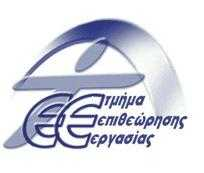 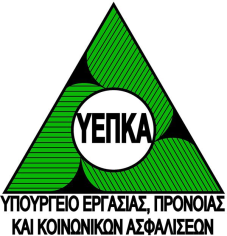 ΥΠΟΥΡΓΕΙΟ ΕΡΓΑΣΙΑΣ, ΠΡΟΝΟΙΑΣ ΚΑΙ ΚΟΙΝΩΝΙΚΩΝ ΑΣΦΑΛΙΣΕΩΝΤΜΗΜΑ ΕΠΙΘΕΩΡΗΣΗΣ ΕΡΓΑΣΙΑΣΕκστρατεία Επιθεώρησης Ξενοδοχείων, Εστιατορίων καιΥποστατικών Διανομής Έτοιμων ΦαγητώνΜάιος - Ιούνιος 2017Εκστρατεία Επιθεώρησης Ξενοδοχείων, Εστιατορίων καιΥποστατικών Διανομής Έτοιμων Φαγητών Μάιος – Ιούνιος 2017Επεξηγήσεις Σημείων Ελέγχου (ΣΕ)Κατά τις επιθεωρήσεις θα ελέγχονται τα ακόλουθα:Εάν το υπό επιθεώρηση υποστατικό εμπίπτει στην κατηγορία των Ξενοδοχειακών Μονάδων.Εάν το υπό επιθεώρηση υποστατικό εμπίπτει στην κατηγορία των χώρων εστίασης.Εάν στο υπό επιθεώρηση υποστατικό παρέχονται υπηρεσίες διανομής έτοιμων φαγητών.Η ύπαρξη διαθέσιμων στο υποστατικό εγγράφων που καθορίζουν διαδικασίες, την οργανωτική δομή και λειτουργία της επιχείρησης, αναφορικά με τα θέματα ασφάλειας και υγείας. Τα έγγραφα αυτά πρέπει να περιλαμβάνουν, μεταξύ άλλων, τα στοιχεία των προσώπων που ασχολούνται με τις δραστηριότητες προστασίας και πρόληψης, τις γραπτές διαδικασίες για τη διαχείριση των κινδύνων καθώς και τη Γραπτή Εκτίμηση των Κινδύνων (ΓΕΚ), ώστε να εξασφαλίζεται η ύπαρξη Συστήματος Διαχείρισης των Κινδύνων (ΣΔΚ).  Προϋπόθεση για την ύπαρξη ΣΔΚ αποτελεί η ύπαρξη ΓΕΚ.Η τήρηση των διαδικασιών και η εφαρμογή των προληπτικών και προστατευτικών μέτρων που καθορίζονται στα πιο πάνω έγγραφα του ΣΔΚ, όπως αυτά προκύπτουν από τη ΓΕΚ. Ο εργοδότης οφείλει να εφαρμόζει ΣΔΚ έτσι ώστε να διασφαλίζει τον αποτελεσματικό προγραμματισμό, την οργάνωση και τον έλεγχο των κινδύνων με την εφαρμογή των προληπτικών και προστατευτικών μέτρων (οργανωτικών ή και τεχνικών) που απορρέουν από τη ΓΕΚ καθώς και την παρακολούθηση και αναθεώρηση των μέτρων αυτών. Η τήρηση μητρώου εκπαίδευσης προσωπικού στα θέματα Ασφάλειας και Υγείας (Α&Υ), στο οποίο να αναφέρονται μεταξύ άλλων ο τίτλος, το περιεχόμενο, η ημέρα διεξαγωγής και η διάρκεια της εκπαίδευσης, το όνομα του εκπαιδευτή καθώς και τα ονόματα των προσώπων που εκπαιδεύτηκαν.Η ύπαρξη ΓΕΚ για όλες τις δραστηριότητες του υποστατικού.  Σημειώνεται ότι σύμφωνα με την ισχύουσα νομοθεσία για τη διαχείριση των θεμάτων ασφάλειας και υγείας στον χώρο εργασίας, η απαίτηση για ετοιμασία ΓΕΚ εφαρμόζεται σε όλα τα υποστατικά ανεξάρτητα του μεγέθους του υποστατικού ή του αριθμού των εργοδοτουμένων που εργοδοτούνται σε αυτά.  Επίσης, επιβάλλεται η ύπαρξη και διάθεση της ΓΕΚ ακόμη και από τα αυτοεργοδοτούμενα πρόσωπα.Ο καθορισμός με βάση τη ΓΕΚ, για όλους τους κίνδυνους, των απαιτούμενων προληπτικών και προστατευτικών μέτρων ανά θέση εργασίας και ανά δραστηριότητα (μηχανήματα / εξοπλισμό / ουσίες / υποστατικά / εγκαταστάσεις / διεργασίες) καθώς και η συμπερίληψη στη ΓΕΚ των πηγών κινδύνου των προσώπων που επηρεάζονται (π.χ. χειριστές μηχανημάτων / συσκευών, συντηρητές, προσωπικό καθαρισμού, θαμώνες / επισκέπτες), τα μέτρα που ήδη έχουν ληφθεί και τα πρόσθετα μέτρα (οργανωτικά και τεχνικά) που πρέπει να ληφθούν καθώς και τα πρόσωπα που είναι υπεύθυνα για την εφαρμογή των μέτρων αυτών. Η ΓΕΚ είναι κατάλληλη μόνο αν γίνεται ειδική αναφορά, μεταξύ άλλων, στους πιο κάτω κινδύνους ή κινδύνους που δημιουργούνται / προέρχονται από τις πιο κάτω επικίνδυνες καταστάσεις και καθορίζονται τα απαιτούμενα μέτρα για την αντιμετώπιση των κινδύνων αυτών, ως ακολούθως: 8.1.	Αιχμηρά αντικείμενα, όπως μαχαίρια, αιχμηρές επιφάνειες και καθορίζονται τα απαιτούμενα μέτρα αντιμετώπισης τους. Τα μέτρα αυτά πρέπει να περιλαμβάνουν, μεταξύ άλλων, την παροχή και χρήση κατάλληλων θηκών, προσαρτημάτων και μέσων ατομικής προστασίας όπως γάντια, ποδιές, παπούτσια.8.2.	Γλιστρήματα, παραπατήματα ή πτώσεις στο ίδιο επίπεδο και καθορίζονται τα απαιτούμενα μέτρα αντιμετώπισης τους. Τα μέτρα αυτά πρέπει να περιλαμβάνουν, μεταξύ άλλων και τα ακόλουθα:τακτικό έλεγχο των δαπέδων των χώρων εργασίας και διακίνησης ώστε αυτά να διατηρούνται καθαρά και ελεύθερα εμποδίων και ανωμαλιών,κατάλληλα συστήματα αποστράγγισης των νερών ή άλλων υγρών αποβλήτων,παροχή και χρήση αντιολισθητικών υποδημάτων από τους εργαζομένους όπου αυτό απαιτείται,σήμανση του ολισθηρού χώρου με κατάλληλη πινακίδαεπαρκή φωτισμό των χώρων εργασίας και διακίνησης.8.3.	Πτώση από ύψος κατά τη διάρκεια εργασιών συντήρησης ή καθαρισμού τζαμιών, μπάνιων, αλλαγής λαμπτήρων, μπογιατισμάτων κ.τ.λ. και καθορίζονται τα απαιτούμενα μέτρα αντιμετώπισής τους.  Τα μέτρα αυτά πρέπει να περιλαμβάνουν, μεταξύ άλλων, και τα ακόλουθα: 	(α)	Στην περίπτωση που οι εργασίες συντήρησης εκτελούνται από το προσωπικό του εργοδότη (κατόχου του υποστατικού):χρήση κατάλληλου εξοπλισμού ανάλογα με τη φύση και διάρκεια της εργασίας όπως φορητές κλίμακες, μηχανικούς εξοπλισμούς ανύψωσης προσώπων (όπου εφαρμόζεται)ύπαρξη κατάλληλων κιγκλιδωμάτων σε θέσεις εργασίας σε ύψοςύπαρξη χειρολισθήρων και κιγκλιδωμάτων / στηθαίων στα κλιμακοστάσιαύπαρξη επαρκούς φωτισμού.(β)	Στην περίπτωση που οι εργασίες συντήρησης ανατίθενται σε εξωτερικά πρόσωπα / εκτελούνται μέσω της αγοράς υπηρεσιών θα πρέπει να διασφαλίζεται από τον εργοδότη (κάτοχο του υποστατικού) ότι τα πρόσωπα στα οποία ανατίθενται οι εργασίες λαμβάνουν τα απαιτούμενα προληπτικά και προστατευτικά μέτρα και συμμορφώνονται με τις πρόνοιες της νομοθεσίας. Π.χ. έχουν κατάλληλη ΓΕΚ, τον αναγκαίο εξοπλισμό εργασίας, τα κατάλληλα μέσα ατομικής προστασίας.8.4.	Εγκαύματα λόγω επαφής με ανοικτή φλόγα ή θερμές επιφάνειες και καθορίζονται τα απαιτούμενα προληπτικά και προστατευτικά μέτρα για την αντιμετώπισή τους. Τα μέτρα αυτά πρέπει να περιλαμβάνουν μεταξύ άλλων και τα ακόλουθα:παροχή και χρήση κατάλληλων μέσων ατομικής προστασίας όπως κατάλληλα γάντια και ποδιές κατάλληλη σήμανση των θερμών επιφανειών, όπου εφαρμόζεταιτοποθέτηση κατάλληλων εμποδίων για την αποφυγή επαφής με θερμές επιφάνειες, όπου αυτό είναι εφικτόκατάλληλη ενημέρωση / εκπαίδευση.8.5.	Διακίνηση με μοτοσικλέτες και καθορίζονται τα απαιτούμενα προληπτικά και προστατευτικά μέτρα για την αντιμετώπισή τους.  Τα μέτρα αυτά πρέπει να περιλαμβάνουν μεταξύ άλλων και τα ακόλουθα:παροχή και χρήση κατάλληλων μέσων ατομικής προστασίας όπως κράνη ασφαλείαςκατάλληλη εκπαίδευση και κατοχή άδειας οδηγού τακτικό έλεγχο και επαρκή συντήρηση του μηχανοκίνητου εξοπλισμού.9. – 13.	Εάν εφαρμόζονται κατάλληλα και επαρκή προληπτικά και προστατευτικά μέτρα αντιμετώπισης των κινδύνων σύμφωνα με αυτά που αναφέρονται στα πιο πάνω σημεία 8.1 – 8.5, αντίστοιχα.ΜΑΙΟΣ 2017					   	      Τμήμα Επιθεώρησης Εργασίας                                                                        ΥΠΟΥΡΓΕΙΟ εΡΓΑΣΙΑς, προνοιασ                                                                          ΚΑΙ κΟΙΝΩΝΙΚΩΝ ΑΣΦΑΛΙΣΕΩΝΑ/ΑΣημεΙα ΕΛΕγχου (ΣΕ)Β1.ΥΠΟΣΤΑΤΙΚΟ1Ξενοδοχείο2Εστιατόριο3Υποστατικό Διανομής Έτοιμων ΦαγητώνΒ2. Σύστημα Διαχείρισης ΚΙΝΔΥΝΩΝ (ΣΔΚ)4Υπάρχει Σύστημα Διαχείρισης των Κινδύνων (ΣΔΚ);5Εφαρμόζεται ΣΔΚ;6Τηρείται Μητρώο Εκπαίδευσης Προσωπικού για ασφάλεια και υγεία;Β3.Γραπτή Εκτίμηση των Κινδύνων (ΓΕΚ)7Υπάρχει Γραπτή Εκτίμηση των Κινδύνων (ΓΕΚ);8Είναι κατάλληλη η ΓΕΚ;Καθορίζονται μέτρα για:Καθορίζονται μέτρα για:8.1Αιχμηρά αντικείμενα;8.2Πτώση στο ίδιο επίπεδο;8.3Πτώση από ύψος;8.4Θερμές επιφάνειες;8.5Διακίνηση με μοτοσικλέτες;Β4.ΕΛΕΓΧΟΣ ΕΙΔΙΚΩΝ ΚΙΝΔΥΝΩΝ - ΠΡΟΛΗΠΤΙΚΩΝ ΚΑΙ ΠΡΟΣΤΑΤΕΥΤΙΚΩΝ ΜΕΤΡΩΝΕφαρμόζονται μέτρα για:Εφαρμόζονται μέτρα για:9Τα αιχμηρά αντικείμενα;10Πτώση στο ίδιο επίπεδο;11Πτώση από ύψος;12Θερμές επιφάνειες;13Διακίνηση με μοτοσικλέτες;